Уважаемые коллеги!Приглашаем вас принять участие в научно-практической конференции с международным участием «Вектор развития института специальных знаний в судопроизводстве России» (далее – Конференция), организуемой кафедрой судебных экспертиз в рамках X Московского международного юридического форума «Устойчивое развитие России: правовое измерение», организованного Университетом имени О.Е. Кутафина (МГЮА) совместно с Институтом законодательства и сравнительного правоведения при Правительстве Российской Федерации и ИНИОН РАН при поддержке Ассоциации юристов России. Конференция проводится 7 апреля 2023 года в 11.00 по адресу: г. Москва, Садовая-Кудринская ул., дом 9. Регистрация участников начнется с 10.00.Для выступления с докладом или участия в обсуждении просим пройти электронную регистрацию до 15 марта 2023 года на сайте Университета имени О.Е. Кутафина по следующим ссылкам: https://moslegforum.ru/personal/signup/https://docs.google.com/forms/d/e/1FAIpQLScnTf9DUNak5rUF_qhZg5wwdnXcuJsGq6p8ceHVpVFjvn8bFQ/viewform?usp=sf_link Тезисы доклада необходимо направить в электронной форме до 30 апреля 2023 года по адресу: isemgua.kse@gmail.com, forum@msal.ru (тема письма – «Конференция. Судебные экспертизы»; требования к оформлению тезисов см. в приложении).Контактные лица: старший преподаватель кафедры судебных экспертиз, к.ю.н. Чернявская Мария Станиславовна (+7 (925) 063-01-05), аспирант кафедры Чистилина Анастасия Сергеевна (+7 (499) 244 8888, доб. 876).Участие в мероприятии бесплатное. Расходы, связанные с проездом до Москвы, проживанием и питанием, компенсируются направляющей стороной. Обращаем ваше внимание, что организаторы не оказывают содействие в бронировании гостиницы.По результатам работы Конференции будет издан сборник материалов, индексируемый в РИНЦ. Надеемся увидеть вас в числе участников Конференции!ПриложениеТребования к оформлению материалов участников КонференцииПредставление материалов осуществляется по электронной почте на адрес: forum@msal.ru, isemgua.kse@gmail.com. Срок предоставления материалов для опубликования – до 30 апреля 2023 года. Объем материалов не должен превышать 13 тыс. печатных знаков с учетом пробелов (до 7 страниц). К опубликованию приглашаются преимущественно участники, имеющие ученую степень кандидата или доктора наук. Все материалы следует представлять в электронном виде (редактор Word версии выше 2000). Текст должен быть набран одним и тем же шрифтом – Times New Roman. Высота шрифта – 14 пунктов; межстрочный интервал – полуторный. Абзацный отступ – 1,25 см. Поля: верхнее – 2 см, нижнее – 2 см, левое – 3 см, правое – 1 см. При несоблюдении указанных требований материал может быть отклонен, возвращен автору на доработку либо сокращен по усмотрению редакции. Сноски помещаются постранично; нумерация сносок сплошная. Сноски набираются шрифтом Times New Roman, постранично, нумерация сносок сплошная. Высота шрифта – 12 пунктов; межстрочный интервал – одинарный. При оформлении сносок и ссылок следует руководствоваться новым библиографическим ГОСТом Р 7.0.5 2008. Редакционный совет оргкомитета Форума принимает одно из следующих решений:  рекомендовать представленный материал к опубликованию в сборниках Форума;  отказать в публикации. Просим Вас максимально придерживаться соответствия тем докладов и сообщений тематике Конференции. Просим обратить внимание, что по решению Редакционно-издательского совета работы студентов (бакалавриата и магистратуры) в сборниках данной конференции не публикуются.Иванов И.И.к.ю.н., Университет имени О.Е. Кутафина, доцентСовременное состояние, проблемы и перспективы развития судебно-экспертной деятельности Текст текст текст текст текст текст текст текст текст текст текст текст текст текст текст текст текст текст текст текст текст текст текст текст.Заведующий кафедрой судебных экспертиз Университета имени О. Е. Кутафина (МГЮА), заслуженный деятель науки РФ, заслуженный работник ВПО РФ, 
академик РАЕН, 
доктор юридических наук, профессор Заведующий кафедрой судебных экспертиз Университета имени О. Е. Кутафина (МГЮА), заслуженный деятель науки РФ, заслуженный работник ВПО РФ, 
академик РАЕН, 
доктор юридических наук, профессор 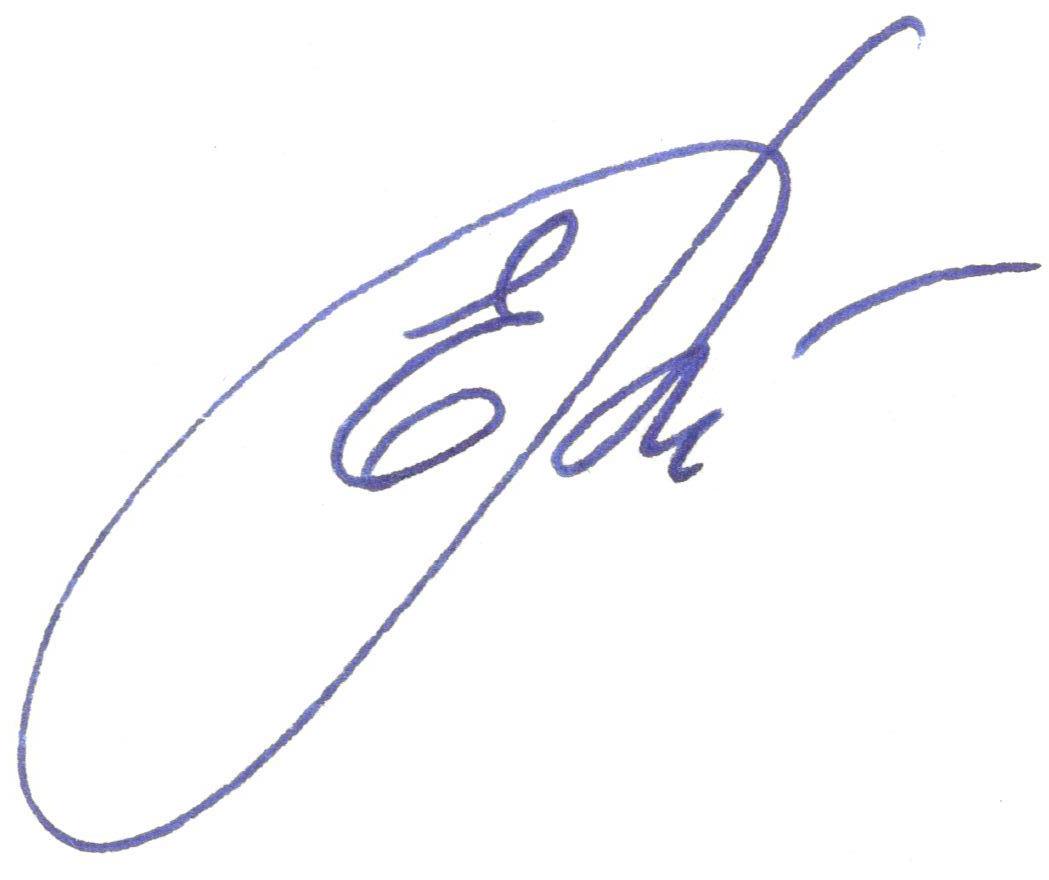 Е.Р. Россинская